Муниципальное бюджетное дошкольное образовательное учреждение детский сад №11Среднесрочный познавательно-творческий проект«Путешествие в мир культуры и традиций коренных народов Сибири»в подготовительной к школе группе №12 Воспитатели: Александрова Елена Олеговна,Мануйлова Ольга Федоровна2021г.Продолжительность проекта: 4 месяца  (01.02.2021-20.05.2021г.)Тип проекта: познавательно-творческий Вид проекта: групповой, долгосрочныйУчастники проекта: - дети подготовительной группы;- воспитатели - Александрова Е.О., Мануйлова О.Ф.;- родители воспитанников.Проблема, значимая для детей, на решение которой направлен проект:Воспитание любви к Родине, к своему ближайшему окружению – одна из важнейших задач патриотического воспитания дошкольников, которое складывается не только из любви к своему родному краю, стране, ее культуре, но также из воспитания чувств открытости, взаимоуважения, равноправия, терпимости и бережного отношения к ценностям и культуре других народов нашего ближайшего национального окружения.В ходе беседы на обычном занятии по теме «Россия – многонациональная страна» на вопрос воспитателя: «Какие национальности людей, кроме русских, вы знаете, которые живут рядом с нами в одном городе, в нашем регионе?» дети ответили: «Китайцы, американцы, французы».  Данный проект   позволит максимально обогатить знания воспитанников о национальностях сибирского региона, развить связную речь, творческие способности, наблюдательность. Поможет развитию коммуникативных навыков в процессе взаимодействия при выполнении заданий.Актуальность: Россия – страна многонациональная, с множеством разнообразных и непохожих друг на друга культур. Необходимость формирования культуры толерантности у подрастающего поколения, начиная уже с дошкольного возраста, очевидна. Сегодня в детской среде часто встречается недоброжелательность, озлобленность, агрессивность, взаимная нетерпимость и эгоизм, а также низкий уровень познавательного интереса к своей стране и ее культуре, к ближнему окружению. Актуальность темы проекта объясняется тем, что формирование такого важнейшего качества, как толерантность, происходит уже в детстве в условиях семьи и образовательных учреждений, и продолжается на протяжении всей жизни с развитием образования. Поэтому, воспитание основ толерантной культуры необходимо начинать в дошкольном возрасте, так как именно этот возраст является продуктивным для формирования и развития многих нравственных качеств.  Необходимо расширять представления детей о культурных и бытовых традициях народов, живущих рядом с нами, но имеющих другие национальности. А также очень важно объяснить детям, что чужая культура или традиция ничем не хуже и не лучше любой другой, что она имеет полное право на существование среди остальных культур других народов наравне. Поэтому приобщение детей к традициям и культурным продуктам коренных народов Сибири одна из основных задач нашего проекта.Расширение кругозора детей, активизация мыслительных процессов, познавательной активности, творческих способностей. Отображение детских впечатлений о новых полученных знаниях в продуктивной деятельности (рисунках, лепке, поделках). Цель: Развитие у детей познавательного интереса к культуре, истории, традициям и быту коренных народов Сибири. Воспитание толерантного отношения к окружающим народам через приобщение к их культуре и быту. Задачи:-для детей: Образовательные:  Обогатить знания и закрепить у детей отчетливое дифференцированное представление о национальностях сибирского региона (татары, ненцы, якуты, алтайцы, шорцы, буряты, ханты, манси, чукчи, эвенки, кеты и др.). Знакомить детей с произведениями культуры народов Сибири, с их традициями. Учить различать особенности национальной одежды народов Сибири.Воспитательные: Воспитывать у детей уважение к «чужим» традициям, научить ценить их, беречь, возможно, любить. Обогащать духовно-нравственный мир детей за счет влияния других культур.Развивающие:  Развивать творческие способности детей в передаче образов сказочных персонажей разными изобразительными средствами. Формировать эстетический вкус. Развивать коммуникативное общение, формировать грамматически правильную речь. Обогатить словарный запас детей по данной теме.-для педагога: Показать родителям значимость обогащения знаний детей о существующих разных национальностях людей в нашем сибирском регионе, о литературных произведениях других народов, о прикладном искусстве, о народном творчестве татар, ненцев, якутов, алтайцев, шорцев и др. Также продемонстрировать родителям, насколько для детей интересна и важна  творческая деятельность.Активизировать педагогические способности и умения родителей в жизни детского сада.-для родителей:Вызвать желание, заинтересованность участвовать с детьми в жизни группы.Вовлечь родителей в творческий процесс создания вместе с детьми рисунков, докладов, презентаций, поделок.Создание условий познавательного развития детей через проектно-познавательную деятельность и организацию художественно-продуктивной творческой деятельности; сделать проект сотворчеством воспитателя, детей и родителей. Формы работы с детьми: -рассматривание картинок с изображением бытовых предметов, жилищ, одежды, утвари разных национальностей Сибири;-беседы-рассуждения о том, чем отличаются жилища, дома разных по национальности людей между собой и от русской избы (внешние признаки, из каких материалов построены, внутреннее убранство);-просмотр обучающих фильмов и мультфильмов: «Народы России. АБВГДейка», «Гора самоцветов – сказки народов севера», «Лекция «Народы Сибири: архаика, материальная культура и мировоззрение»;-продуктивная деятельность (рисование, аппликация, изготовление народных кукол и совместное создание групповой книжки-самоделки «По дорогам сказок коренных народов Сибири»);-чтение художественной литературы;-национальные подвижные игры;-дидактические игры.Ожидаемые результаты: У детей: пополнение и закрепление знаний, представлений о национальностях сибирского региона (татары, ненцы, якуты, алтайцы, шорцы, буряты, ханты, манси, чукчи, эвенки, кеты и др.); развитие познавательного интереса к разным культурам и традициям, коммуникативных навыков, творческого воображения. Умение ориентироваться в различных видах национальных традиций.У педагогов: повышение педагогического мастерства, реализация творческого, интеллектуального и эмоционального потенциала. Пополнение ресурсного обеспечения, предметно-развивающей среды группы.У родителей: заинтересованность и активное участие в образовательном процессе детского сада;повышение уровня доверия к образовательно - воспитательному процессу в ДОУ, активизация участия в познавательном, творческом развитии детей.Образовательные области:Социально-коммуникативное развитиеПознавательное развитиеРечевое развитиеХудожественно-эстетическое развитиеФизическое развитие.Этапы реализации проекта.I этап. Подготовка к проекту:Беседы, с  детьми,  родителями, с целью привлечения к участию в  проекте.Мониторинг детей по данному направлению.Подбор и изучение необходимой методической литературы.Создание предметно-информационно-развивающей среды. Разработка и создание этапов проекта на основе  мониторинга  и бесед с детьми и родителями.Разработка дидактического пособия (ламинированные картинки одежды, обуви, головных уборов национального одеяния; создание альбома с фотографиями и рисунками национальных жилищ и домов);Подборка иллюстративного материала;Подборка стихотворений, загадок, песен, сказок, мультфильмов по теме;Подготовка материала для продуктивной деятельности: лепки, рисования, аппликации;-в книжном уголке выставка альбома, картинок с изображением предметов искусства, игрушек, поделок разных национальностей, в том числе и русских народных.С родителями: -Просим посодействовать в организации развивающей среды по теме на время проведения проекта, принести из дома книги, журналы, энциклопедии по теме, игрушки, настольные игры (если такие имеются дома), а также различный декор, пуговицы, кусочки тканей, ленточки и др. для украшения детских поделок - кукол;-Совместная домашняя творческая работа родителей с ребенком: рисунок-иллюстрация, изображение героев из любой понравившейся сказки народов Сибири, прочтенных нами с детьми в группе, сюжет иллюстрации на выбор. -Предложить родителям дома побеседовать с детьми на тему: «Какие традиционные блюда других национальностей встречаются часто в нашем обиходе?» Например, татарские беляши, хворост, чак-чак.-Просим подготовить реквизит для подвижных народных игр.- Совместная домашняя творческая работа родителей с ребенком: поделка народной куклы-оберега.II этап. Реализация проекта:Познавательное развитие1. Просмотр обучающих развивающих документальных фильмов:- «Народы России. АБВГДейка», -«Гора самоцветов – сказки народов севера», -«Лекция «Народы Сибири: архаика, материальная культура и мировоззрение»;2. Рассматривание и обсуждение обучающих картинок и альбомов «Дома и жилища народностей Сибири», «Народы Севера», «Одежда и быт народов Сибири», «Национальные костюмы народов Сибири». Беседы.Закрепляем названия национальностей коренных народов Сибири. Рассматриваем и обсуждаем образы, цвета, формы их одежды, из чего она изготовлена. Как взаимосвязаны между собой климатические условия проживания людей и их одеяние? Из каких материалов изготавливалась одежда (кожа животных, мех)? Является ли орнамент на традиционной одежде просто украшением или он обозначает что то? Как выглядят жилища и дома разных народностей? В чем их особенность? Чем они отличаются от русской народной избы? 3. Прочтение сказок:- «Как ветер к Великой горе ходил» (Якутская сказка)- «Зайчик» (Мансийская сказка)- «Снег и заяц» (Бурятская сказка)- «Девушка и месяц» (Чукотская сказка) - «Как птицы огонь добывали» (Шорская сказка)- «Семеро братьев» (Алтайская сказка)- «Камыр-батыр» (Татарская сказка)- «Серебряная книга» (Хакасская сказка)4. Интерактивная викторина по прочитанным сказкам народов Сибири: дети за определенный короткий промежуток времени отвечают на вопросы викторины и выбирают правильные ответы из предложенных.Просмотр презентации «Культура и традиции народов Сибири».Представление докладов детей по теме, приготовленных дома с родителями. Ребята учатся рассказывать о том, что прочитали с родителями дома. Описывают то, что изображено на подготовленных картинках, читают заученные дома стихи.Мастер-класс «Куклы-обереги народов Сибири» - изготовление хантыйской, славянской и татарской кукол.Развиваем у детей любознательность, познавательную активность, интерес и любовь к творчеству.  Обогатились и обобщились знания о разных национальностях людей, проживающих рядом с нами, их культуре, их традициях. Дети стали свободно ориентироваться и различать виды и названия жилищ разных народов Сибири, образы их народной одежды, орнаменты предметов быта.  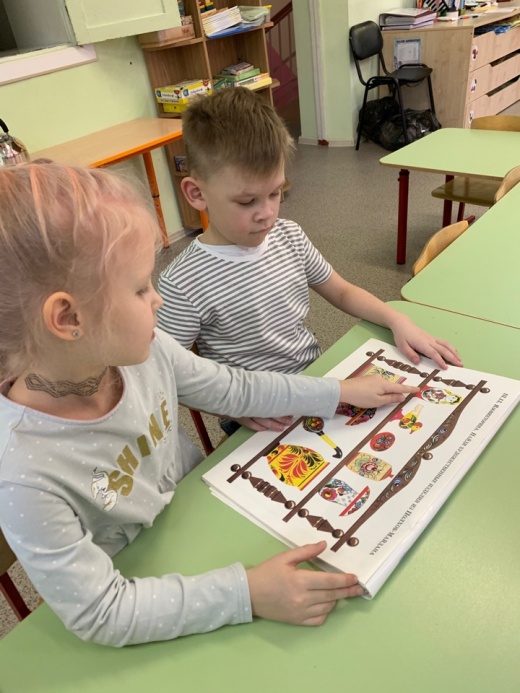 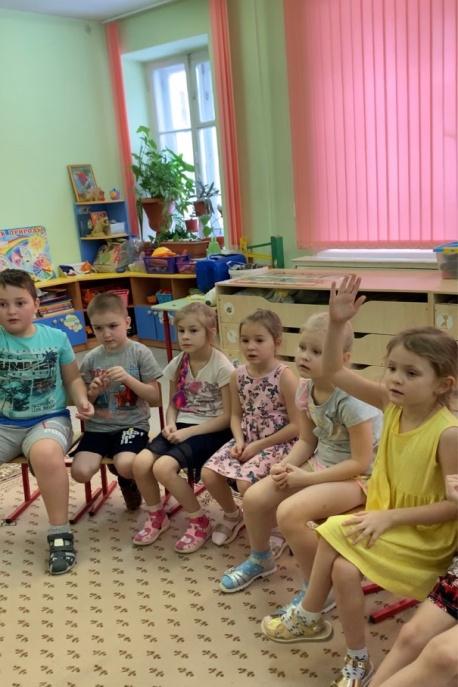 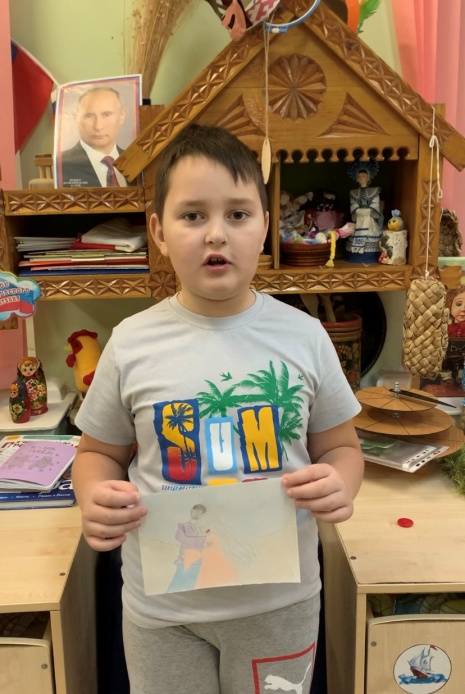 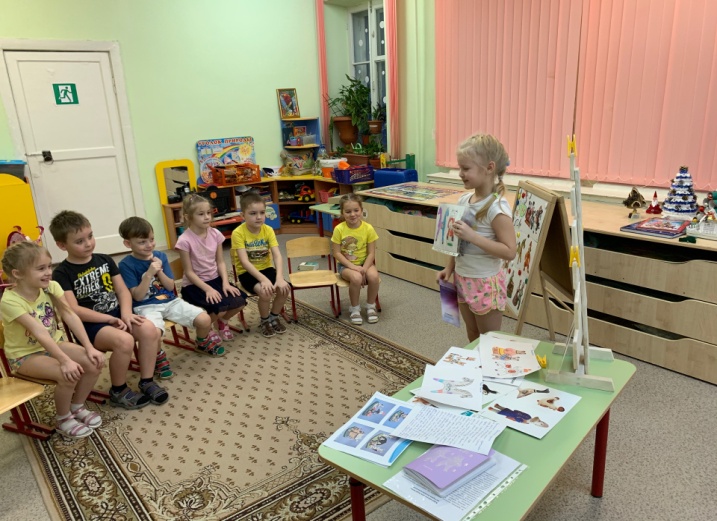 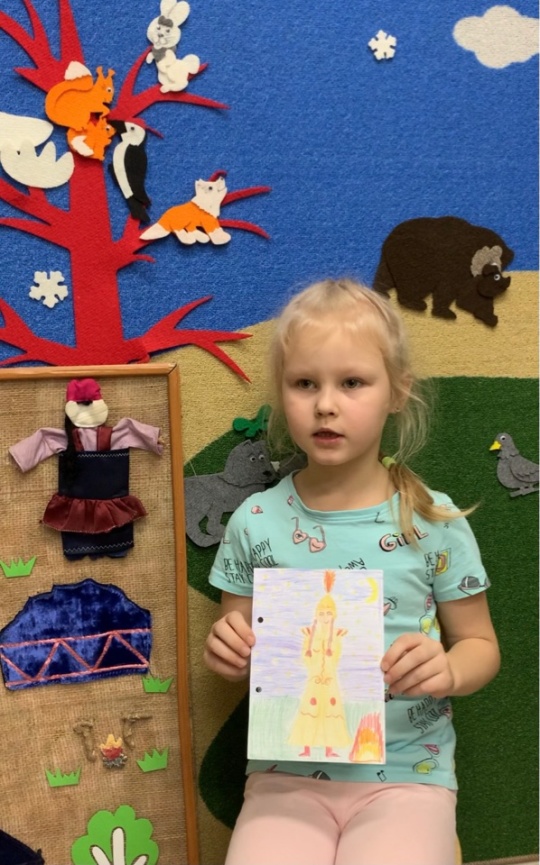 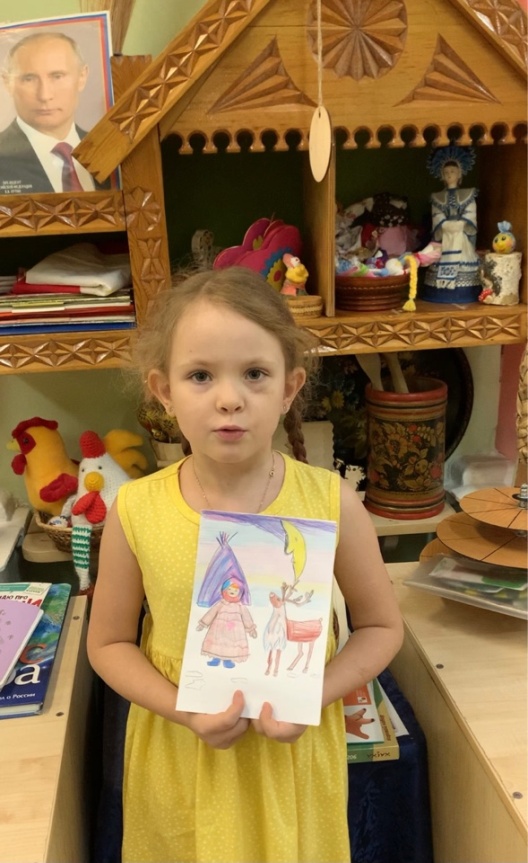 Социально-коммуникативное развитие1)Беседы:-«Коренные народы Сибири. Кто они?»-«Сибирь – мой край родной».-«Жители Сибири».-«Одежды народов Сибири».-«О природе и жизни людей в Сибири».-«Сказки коренных народов Сибири как культурное наследие и кладезь мудрости».2) Дидактические игры:«Чей дом?»- воспитатель описывает словами,  как выглядит то или иное жилище. Нужно узнать, назвать правильно и к какому народу относится. «Найди пару» - предложить детям подобрать в пару две картинки из одежды: шубу и сапоги, принадлежащие одной национальности, или сапоги и головной убор.«Обведи элемент» - предложить детям обвести на бумаге силуэты одежды  и раскрасить их, объяснить, что за часть одежды; «Найди лишнее» - из четырех картинок нужно убрать одну лишнюю (три картинки с изображением одежды одной национальности, одна – с изображением одежды другого народа);  «Узнаем из чего сшита одежда» - воспитатель описывает словами,  как выглядит то или иное одеяние, цвет, форма, ткань или мех (узнать и назвать).3) Сюжетно-ролевая игра: «Охотники и оленеводы».Обогащаем знания и представления по теме традиций и быта коренных народов Сибири. Учимся устанавливать закономерности между климатическими условиями и образом жизни людей.Активизируем мыслительный процесс в ходе беседы – общение в форме вопросов и ответов побуждает детей учиться сравнивать, обобщать, рассуждать. В единстве с мыслительной деятельностью в беседе формируется речь: связные логические высказывания, образные выражения. Закрепляется умение отвечать кратко, точно, следуя содержанию вопроса, внимательно слушать других, дополнять и поправлять ответы товарищей.Метод беседы создает благоприятную атмосферу непосредственного, свободного общения и эмоциональной близости.Дидактические игры позволяют детям в живой непосредственной форме накапливать сенсорный опыт, развивать умения выделять сходство и различие между предметами, развивать глазомер, координацию движений рук и глаз, мелкую моторику. Благодаря использованию дидактических игр у детей значительно возрастает интерес к культуре других народов. В процессе дидактических игр проявляются чувства единства, сплоченности, умение действовать в коллективе, снимаются телесные барьеры.Речевое развитие1)Чтение художественной литературы:-Сказки народов Сибири- «Как ветер к Великой горе ходил» (Якутская сказка)- «Зайчик» (Мансийская сказка)- «Снег и заяц» (Бурятская сказка)- «Девушка и месяц» (Чукотская сказка) - «Как птицы огонь добывали» (Шорская сказка)- «Семеро братьев» (Алтайская сказка)- «Камыр-батыр» (Татарская сказка)- «Серебряная книга» (Хакасская сказка)-Стихотворение чукотской поэтессы А.Камытваль «Как построить ярангу»2)Загадывание загадок:- Любят меня детишки,Мне говорят: «Спи, малышка!»,Часто со мною играют,Ласкают и с рук не спускают,Но, когда подрастают,Обо мне они забывают. (кукла, татарская загадка)-У дедушки моего одно платье есть –сложить нельзя;середина его полна червонцами – сосчитать нельзя. (небо и звезды, татарская загадка)-Сама белая, клюв кривой.Глаза зоркие, когти острые.Добычу не выпустит. (полярная сова, чукотская загадка)-Как еще называют белого медведя? (умка, чукотская загадка)-Зверь усатый, неуклюжий,Еле ползает по суше.Море даже подо льдом,Для него желанный дом.Там он ловок и проворенМожет плавать целый день!Он с рожденья любит море,А зовут его ….. (тюлень, чукотская загадка)-Кто зимой с рогами,А весной без рогов? (олень, чукотская загадка)3) Представление докладов детей по теме, приготовленных дома с родителями. Ребята учатся рассказывать о том, что прочитали с родителями дома. Описывают то, что изображено на подготовленных картинках, читают заученные дома стихи.4)Упражнение «Перескажи понравившуюся сказку своими словами»: дети составляют свой рассказ по сюжету выбранной ими сказки, 8-10 предложений, используя описательные прилагательные. Формируем литературное восприятие, воспитываем умение слушать, понимать содержание, выделять основную мысль произведения. Развиваем у детей сообразительность, смекалку. Учим отгадывать загадки. Упражняем в правильности произношения слов, их окончаний. По итогам проведенных занятий у детей обогатился и активизировался словарный запас: национальность, шорцы, ненцы, буряты, татары, алтайцы, манси, ханты, жилище, чум, юрта, яранга, чукчи.  Развиваем диалогическую речь. Формируем навыки общения.Физическое развитие1)Подвижные народные игры:-«Серый волк» (Сары буре) татарская народная игра -«Скок-перескок» (Кучтем-куч)  татарская народная игра-«Займи место» (Буш урын) татарская народная игра2)Физкультминутка: Раз, два, три, четыре, пять!Будем прыгать и скакать!Наклонился правый бок.Раз, два, три.Наклонился левый бок.Раз, два, три.А сейчас поднимем ручкиИ дотянемся до тучки.Сядем на дорожку,Разомнем мы ножки.Согнем правую ножку,Раз, два, три!Согнем левую ножку,Раз, два, три!Ноги высоко поднялиИ немного подержали.Головою покачалиИ все дружно вместе встали.Развиваем основные двигательные качества, укрепляем здоровье, повышаем умственную и физическую работоспособность, развиваем ловкость, сообразительность, быстроту.Художественно-эстетическое развитие1) Рисование иллюстраций к сказкам (по мотивам прочитанных сказок народов Сибири, цветными карандашами);2) Совместное групповое создание книжки-самоделки (подготовка обложки для книжки, наклеивание эмблемы ассоциации народов Сибири, брошюрование);3) Мастер-класс «Куклы-обереги народов Сибири» - изготовление хантыйской, славянской и татарской кукол. Формируем интерес к созданию своей индивидуальной творческой работы, развиваем воображение, фантазию у детей. Развиваем эстетическое восприятие, мелкую моторику пальцев рук. Побуждаем желание у детей выражать полученные знания в ходе прочтения сказок через рисунки и создание коллективной работы - книжки-самоделки.ИТОГИ ПРОДЕЛАННОЙ РАБОТЫ за период февраль-март:1)Творческая выставка детских работ.2)Совместное групповое создание книжки-самоделки «По дорогам сказок народов Сибири».3)Трансляция результатов проектирования родителям.4)Создание короткого видео-фильма, в котором мы отразили все этапы деятельности по данному проекту.5)Мастер-класс по изготовлению кукол-оберегов народов Сибири: педагог – дети - родители.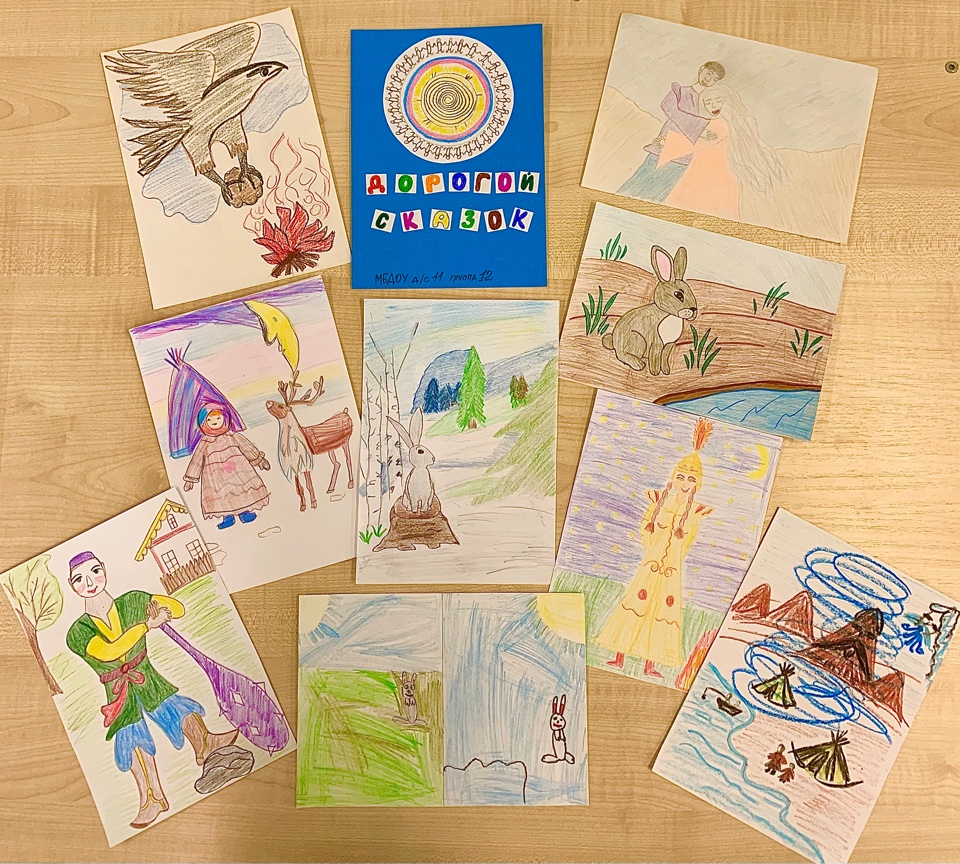 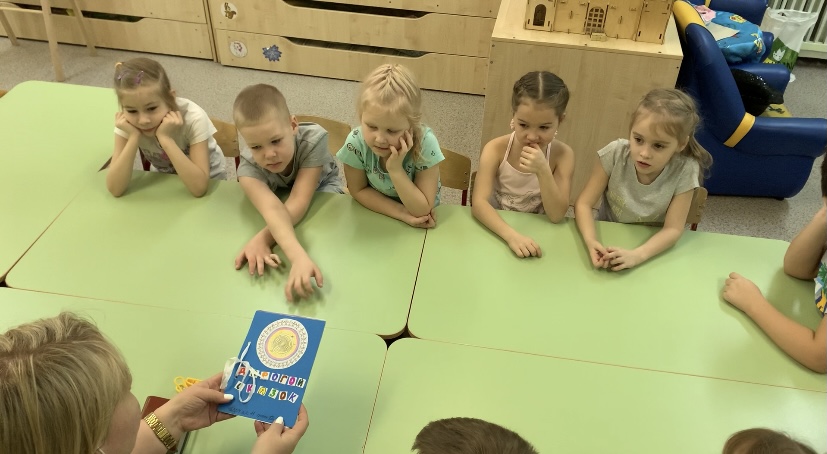 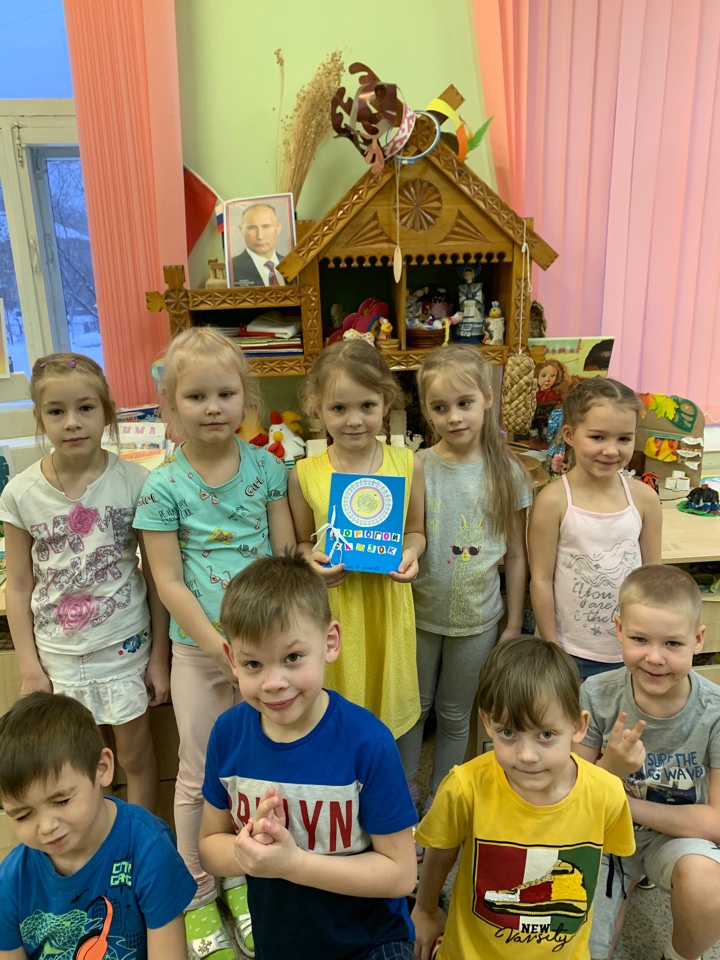 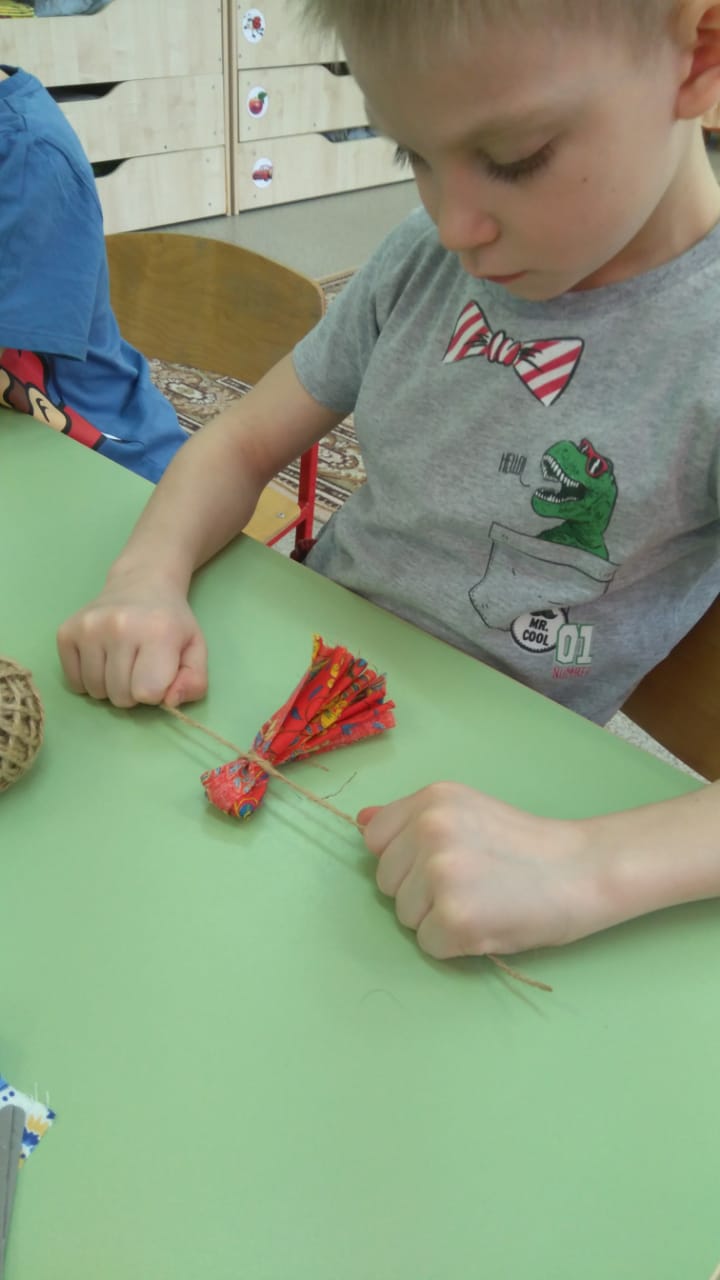 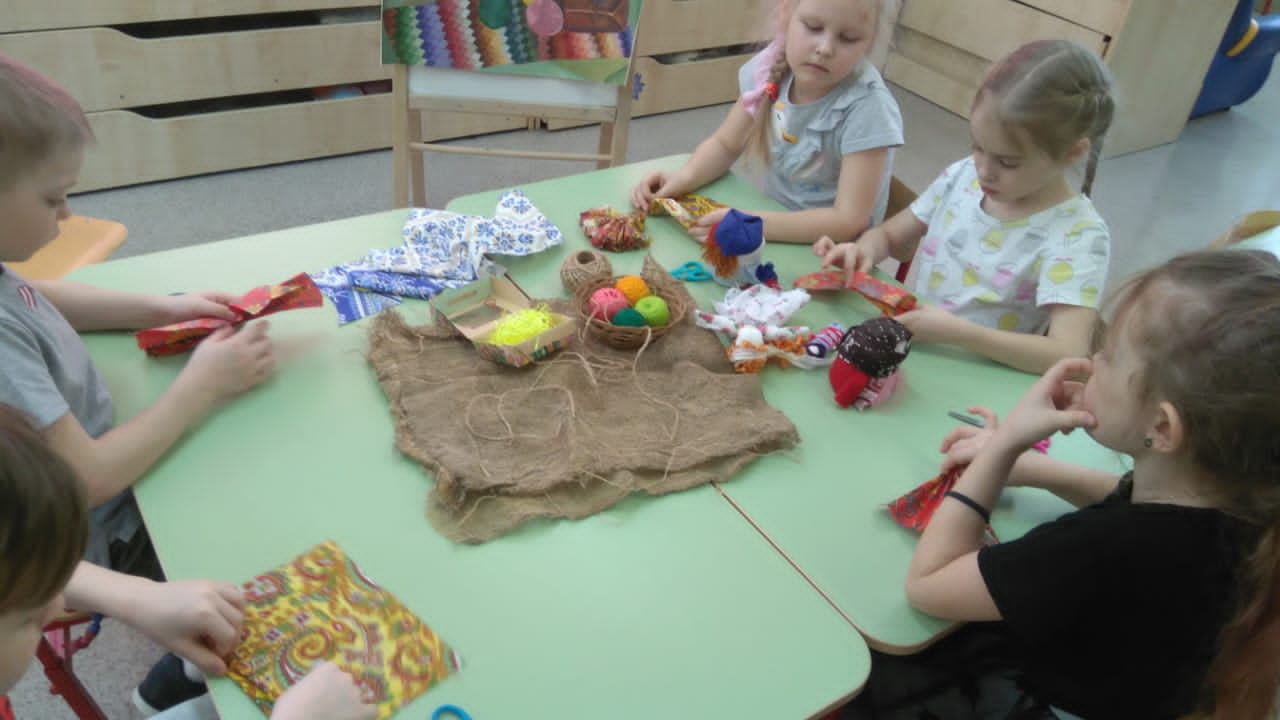 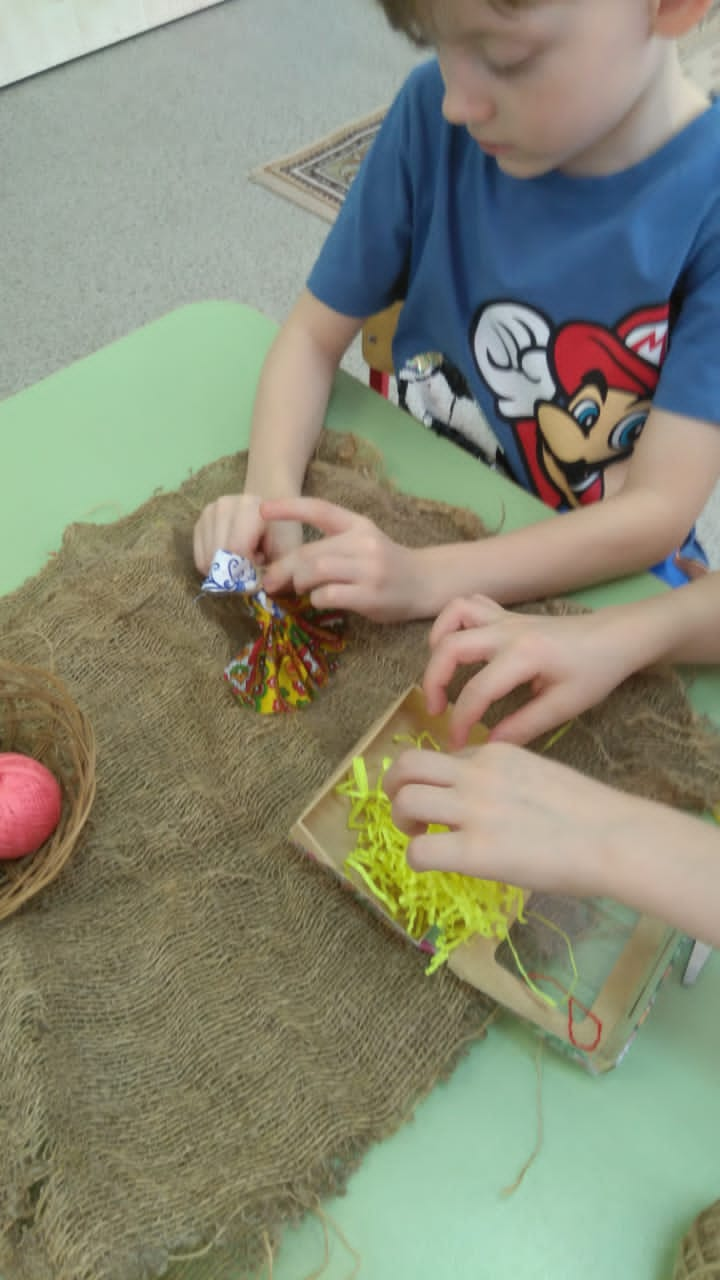 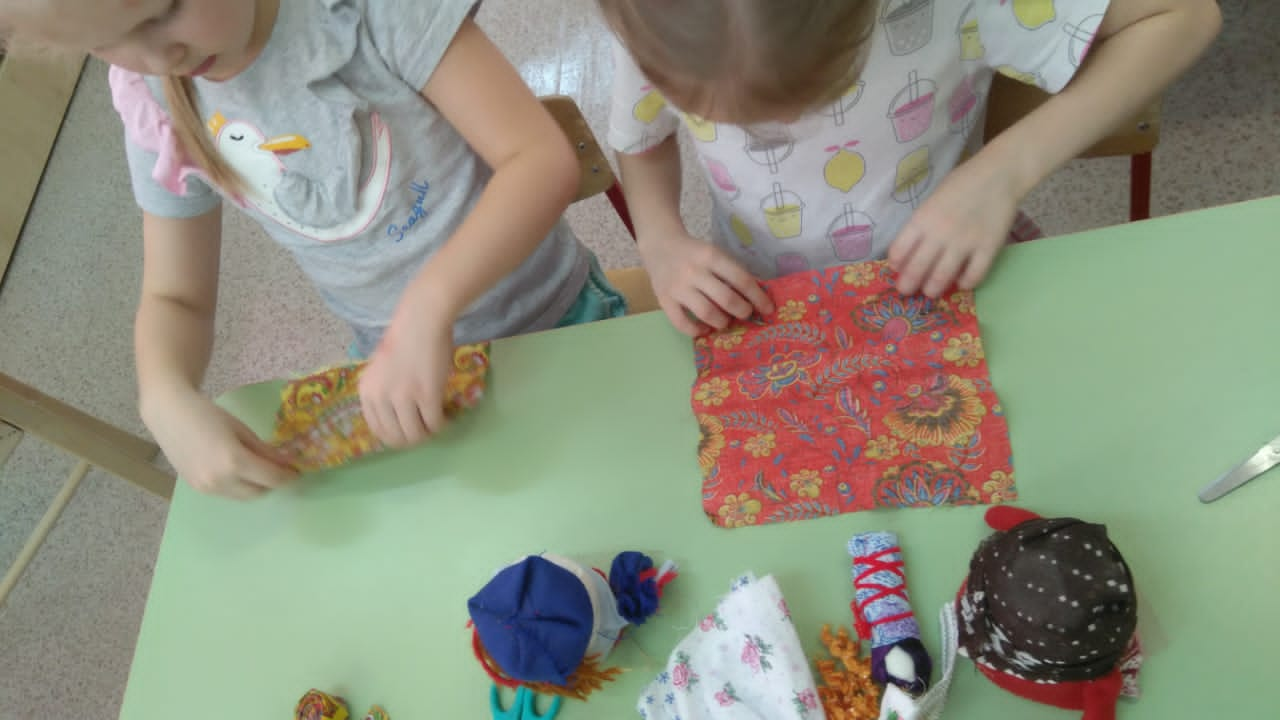 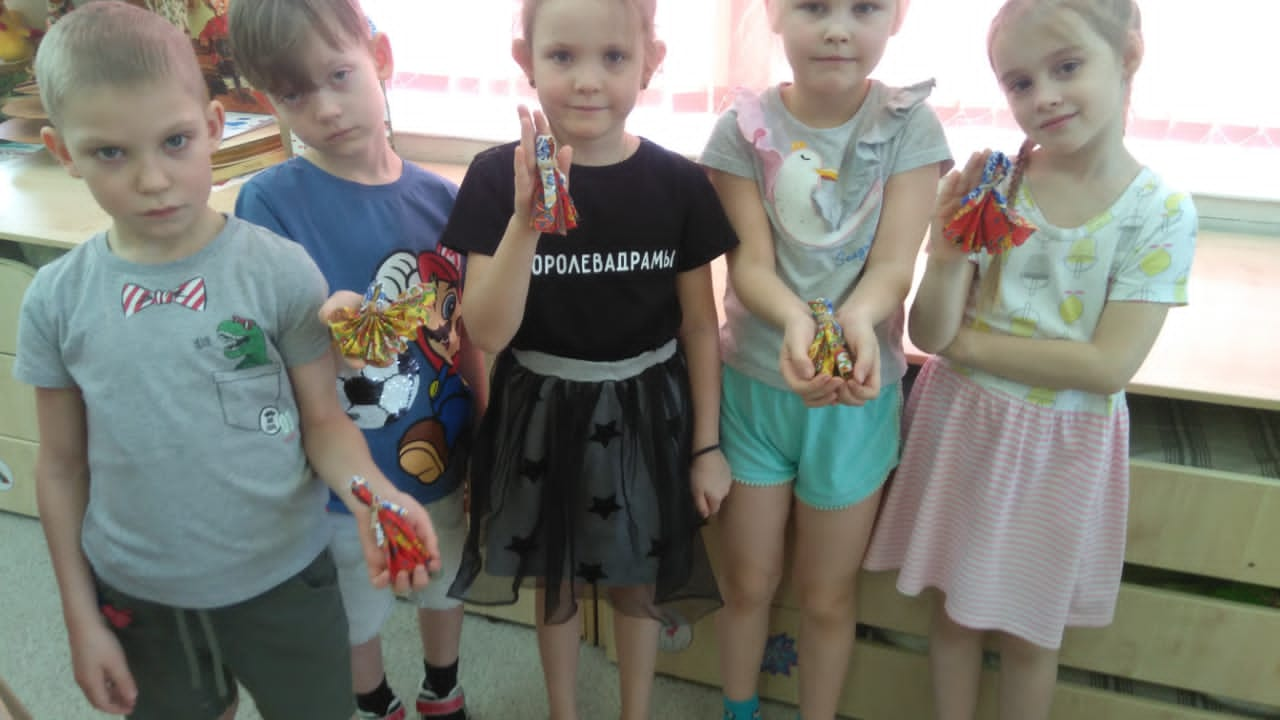 III этап. Заключительный.1)Творческая выставка детских работ.2)Совместное групповое создание книжки-самоделки «По дорогам сказок народов Сибири».3)Трансляция результатов проектирования родителям.4)Создание короткого видео-фильма, в котором мы отразили все этапы деятельности по данному проекту.Вывод: Заключительным этапом проекта стала итоговая выставка всех детских работ, выполненных в рамках проекта.По завершению проекта расширены знания детей по теме народных художественных промыслов. У детей развился устойчивый интерес к изучению народного творчества, дети с большим интересом включались в различные виды продуктивной деятельности, рисовали, лепили, украшали свои головные уборы.Благодаря проведенным занятиям, беседам, детским докладам и презентациям, игровой деятельности у детей закрепились и улучшились знания по данной теме, были решены задачи по обогащению словаря, развитию связной речи.Вовлекли родителей в педагогический процесс ДОУ, укрепили заинтересованность в сотрудничестве с детским садом.В целом проект оказался весьма познавательным, необычным, интересным, дети и родители увидели результаты своей деятельности.Используемая литература, интернет-ресурсы:Арушанова А.Г. Речь и речевое общение детей: Книга для воспитателей детского сада. – М.1999г.Комарова Т.С. Изобразительная деятельность в детском саду. Конспекты занятий с детьми 6-7 лет». – М.: Мозаика-Синтез, 2020г.Князева О.Л., Маханева М.Д. Приобщение детей к истокам русской народной культуры. – СПб., 1997г.Международный образовательный портал МААМ.РУ (интернет- ресурс)